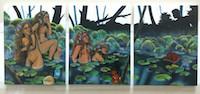 Loren HollandThe BathersOil on Canvas, Triptych12” x 30”, 2016ON HOLD2.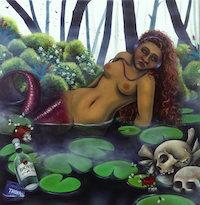 Loren HollandNaiadOil on Canvas16” x 16”, 2016ON HOLD3.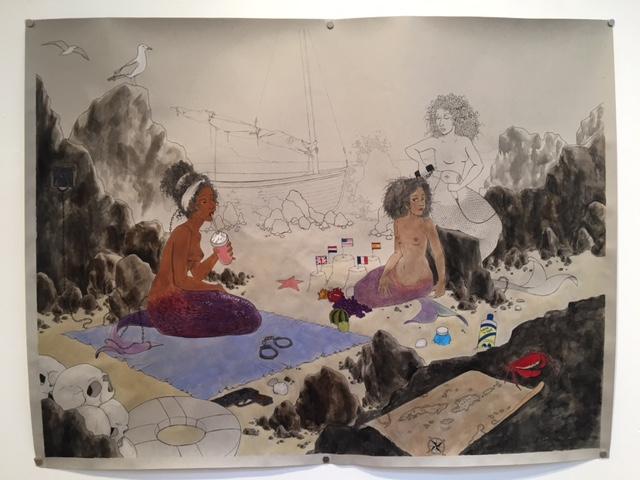 Loren HollandThe SirensInk and Watercolor on Paper32” x 42”, 2017$1,5004.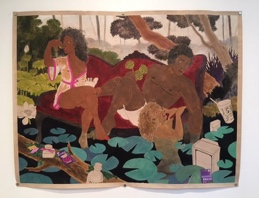 Loren HollandThe Lotus-EatersInk and Watercolor on Paper32” x 42”, 2017$1,5005.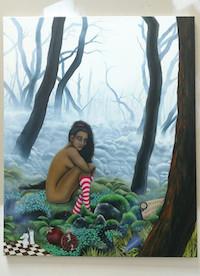 Loren HollandThe Shadow QueenOil on Canvas30” x 24”, 2016ON HOLD6.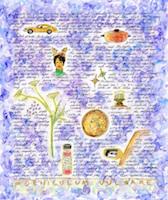 Zeal Harris   Color of Jacarandas in South South LADye Sublimation on Fabric 2/5 exclusive limited edition20” x 17”, 2017$550 7.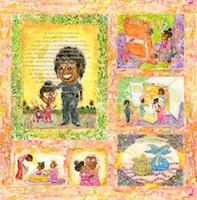 Zeal Harris   Parable of Black Governance Dye Sublimation on Fabric1/5 exclusive limited edition28” x 29”, 2017$9008.     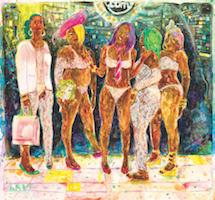 Zeal Harris   Sweet Sticky Things Dye Sublimation on Fabric1/5 exclusive limited edition44” x 41”, 2017$2,4009.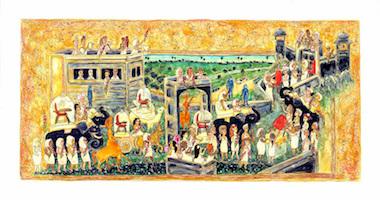 Zeal Harris   Women in White Meet at the WallDye Sublimation on Fabric 2/5 exclusive limited edition24” x 46”, 2017$1,20010.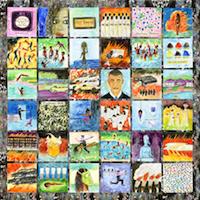 Zeal Harris   Liturgical Language of a Free TravelerDye Sublimation on Fabric withSequins, Glue, Ribbon Trim1/5 exclusive limited edition55” x 55”, 2017$2,20011.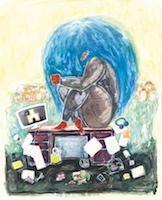 Zeal Harris   UsernameDye Sublimation on Fabric1/5 exclusive limited edition25” x 20”, 2017$80012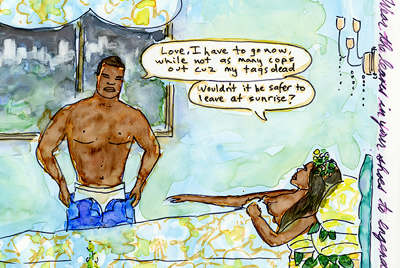 Zeal Harris   Knight StealthDye Sublimation on Fabric 2/5 exclusive limited edition15” x 10”, 2017$40013.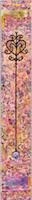 Zeal Harris   Black Girl Magic Wand: EzrulieDye Sublimation on Fabric with Glue and Beads1/5 exclusive limited edition50.5” x 7.5”, 2017$65014.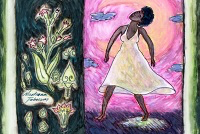 Zeal Harris   Advice From Judea FalaiseDye Sublimation on Fabric 2/5 exclusive limited edition15” x 10”, 2017$40015.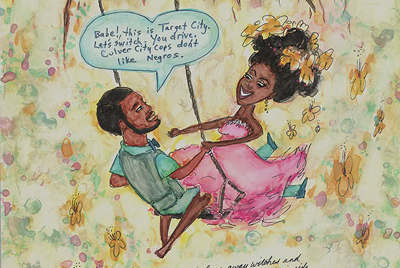 Zeal Harris   Target CityDye Sublimation on Fabric 2/5 exclusive limited edition32” x 15”, 2017$65016.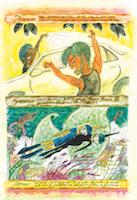 Zeal Harris   Sandra Bland and El ChapoDye Sublimation on Fabric with Glue and Beads1/5 exclusive limited edition25” x 16”, 2017$80017.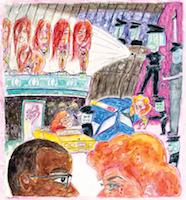 Zeal Harris   Mind MeldDye Sublimation on Fabric1/5 exclusive limited edition22” x 20”, 2017$80018.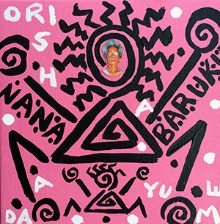 Lili BernardAyudame Nana Baruku Acrylic on Canvas 8”x8”, 2017$50019.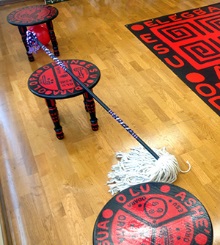 Lili BernardElegua StoolOil in canvas24” x 19”$1,200 each20.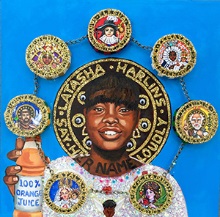 Lili BernardLatasha Harlins en El Cielo con Las 7 Potencias Africanas Oil Paint, Acrylic Paint, Metal Chain, Glitter, Plastic Eyeballs, Styrofoam, Plastic Angel, Faux Jewels 20” x 20”, 2017$3,30021.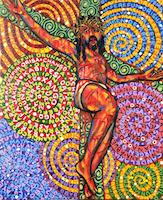 Lili BernardPsychedelic Christ on the CrossOil on Canvas24” x 19”, 2011$3,00022.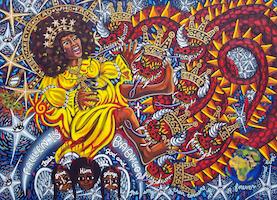 Lili BernardCachita-Ochun and the DragonOil on Canvas36” x 48”, 2011$7,00023.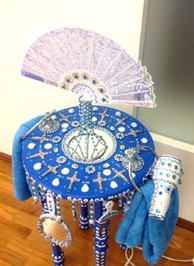 Lili BernardYemaya-Regla Altar-Hair SalonWood, Acrylic Paint, Faux Jewels, Cowries, Blow-Dryer, Afro-Pick, Comb, Towel, Metal, Mirrors, Fan, Peacock Feathers, Nail Polish, Glass Bottle, Pennies, Butterscotch Candy, Brass Bowl, Candle36” X 26” X 26”$5,00024.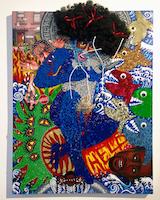 Lili BernardSelf-Portrait as Yemayá Under AttackSequin, Acrylic Paint, Afro Wig, Digital Photographs, Pipe Cleaners, Corks, Ribbons, Costume Jewelry, Glitter, Pills, False Eyelashes48” x 36”, 2017$7,00025.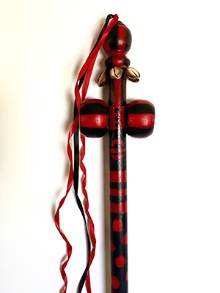 Lili BernardElegua StaffWood, Acrylic Paint, Cowry Shells, Ribbon, Twine46” x 5” x 3”$200026.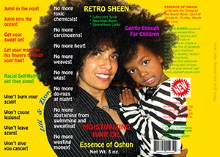 Lili BernardOchun-Caridad Retro Sheen Faux Advertisement, Archival Digital Print, limited edition of 1030”x 39”, 2014$60027.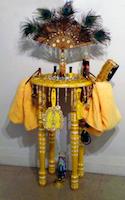 Lili BernardOchun-Caridad Altar-Hair Salon for Donning & Dismissal of the Conqueror’s CoiffureWood, Acrylic Paint, Costume Jewelry, Cowries, Blow-Dryer, Afro-Pick, Comb, Towel, Metal, Mirrors, Fan, Peacock Feathers, Nail Polish, Glass Bottle, Pennies, Butterscotch Candy, Brass Bowl, Candle36” x 26” x 26”, 2014$5,00028.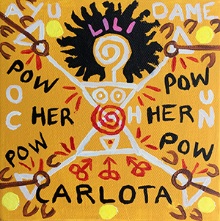 Lili Bernard.  Ochun, Carlota y LiliAcrylic on Canvas6”x6”, 2017$40029.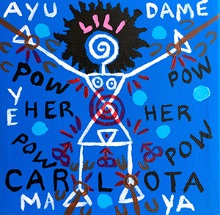 Lili Bernard.  Yemayá, Carlota y Lili, Acrylic on Canvas 6”x6”, 2017$40030.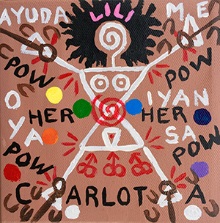 Lili Bernard.  Oya-Yansa, Carlota y LiliAcrylic on Canvas 6”x6”, 2017$400BR.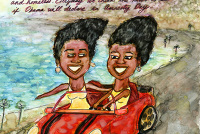 Zeal Harris   Amnesty For NgoziDye Sublimation on Fabric 2/5 exclusive limited edition15” x 10”, 2017$400BR.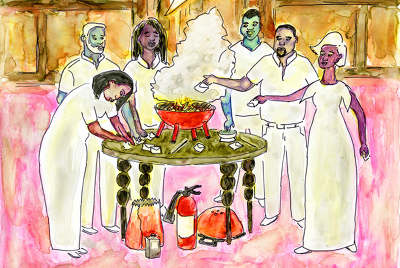 Zeal Harris   Sanctified HoodooDye Sublimation on Fabric 2/5 exclusive limited edition15” x 10”, 2017$400BR.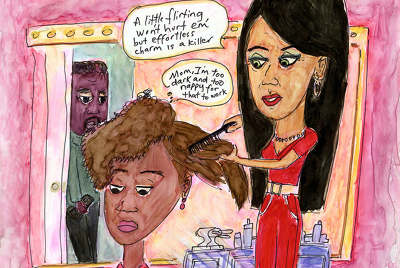 Zeal Harris   Birds and Bees About CopsDye Sublimation on Fabric 2/5 exclusive limited edition15” x 10”, 2017$400BR.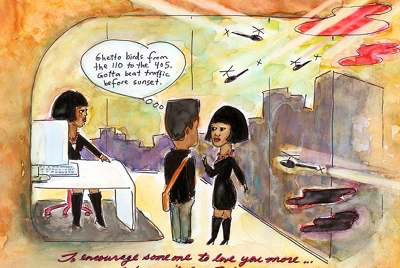 Zeal Harris   Love Potion Against Ghetto BirdDye Sublimation on Fabric 2/5 exclusive limited edition15” x 10”, 2017$400BR.Zeal Harris   Liturgical Language of a Free Traveler StudiesMixed media on paper, 8” x 8”$150 eachInquire for whole setBR.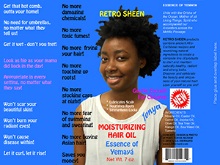 Lili Bernard Yemayá-Regla Retro Sheen Faux Advertisement, Archival Digital Print, limited edition of 1030” x 39”, 2014$600BR.Zeal Harris   Limited edition giclées $50 